WISCONSIN HEALTH FUND MEDICAL CENTER6200 W. BLUEMOUND RD., MILWAUKEE, WISCONSIN 53213, 414-771-5600AUTHORIZATION FOR USE/DISCLOSURE OF HEALTH INFORMATIONINDIVIDUAL AUTHORIZING RELEASE OF PROTECTED HEALTH INFORMATIONI,    ____________________________________________________________                                                         Patient Name (Please Print)       ____________________________________________________________________________                                                                  Date of Birth       ____________________________________________________________________________                                                                 Street Address       _____________________________________________________________________________                                                             City, State, Zip CodeAUTHORIZE ______________________________TO RELEASE THE FOLLOWING INFORMATION:________________________________________________________________________________Street Address_________________________________________________________________________________City, State, Zip Code_________________________________________      _____________________________________Phone Number					 Fax Number     Lab Results			For dates of service from ___________________ to ____________________     MD Notes			For dates of service from ___________________ to ____________________     X-ray Reports		For dates of service from ___________________ to ____________________     X-Ray Films/CD		For dates of service from ___________________ to ____________________     Physical Therapy Notes	For dates of service from ___________________ to ____________________     Chiropractic Notes 		For dates of service from ___________________ to ____________________     Claims History 		For dates of service from ___________________ to ____________________     Other – please provide a specific description of the information you want released: __________________________	_________________________________________________________________________________________________In accordance with Wisconsin law that requires special permission to release certain protected information, I, _______________________________________ authorize the release of the following information:     Mental Health Records 	For dates of service from ___________________ to ____________________     Developmental Disability 	For dates of service from ___________________ to ____________________     HIV Test Results 		For dates of service from ___________________ to ____________________     Alcohol/ Drug Abuse 	For dates of service from ___________________ to ____________________PLEASE CONTINUE ON BACK TO THE FOLLOWING PERSON/ ENTITY:______________________________________________________________________________Name of Person/ Entity who should receive the information you want released______________________________________________________________________________Street Address______________________________________________________________________________City, State, Zip Code________________________________________     ______________________________________Phone Number				                Fax NumberFOR THE FOLLOWING PURPOSE:     Continuation of Care	     Insurance Eligibility/ Benefits	     I elect not to provide a statement of purpose     Other (please specify): _________________________________________________________________________________YOUR RIGHTS WITH RESPECT TO THIS AUTHORIZATION:You have the right to a copy of this authorization once you have signed it.You have the right to withdraw this authorization at any time by providing a written statement to Wisconsin Health Fund's Privacy Officer. However, your withdrawal will not be effective until it is received by Wisconsin Health Fund’s Privacy Officer and will not be effective in regard to any use/disclosure that Wisconsin Health Fund made prior to receipt of your request to withdraw authorization. If the authorization was obtained to obtain insurance coverage, the law provides the insurer with the right to contest a claim under the policy or to contest the issuance of the policy itself.You have the right to inspect and copy the health information that is to be disclosed, except for psychotherapy notes, information compiled in reasonable anticipation of a legal proceeding and information subject to the Clinical Laboratory Improvement Amendments of 1988 to the extent that you would be prohibited from accessing the information by law.You have the right to refuse to sign this authorization. Without your authorization Wisconsin Health Fund cannot release your protected health information except as provided by law. Wisconsin Health Fund may not condition treatment, payment, enrollment in a health plan or eligibility for health care benefits on your decision not to sign this authorization except 1) Wisconsin Health Fund may condition enrollment in the health plan and eligibility for benefits on providing an authorization which Wisconsin Health Fund requested prior to your enrollment in the health plan if the authorization is not for psychotherapy notes and is sought to determine health plan eligibility, enrollment determinations for you or for Wisconsin Health Fund's underwriting and risk rating determinations; Wisconsin Health Fund may condition the provision of health care that is solely for the purpose of creating protected health information for disclosure to a third party on your granting an authorization for disclosure of the information to such a third party; 3) for research related treatment.Re-Disclosure Notice:The information used or disclosed based on this authorization may be subject to re-disclosure and no longer protected by privacy standards established by law.This information may be sent via fax when necessary.Expiration Date:This authorization is valid a Maximum of 1 year from the date it is signed by the patient.FORMAT REQUESTED:   IN-PERSON PICKUP  PAPER  CD  ENCRYTED EMAILSignature of Person Authorizing Release of Information:______________________________________________________________________________________ Date: ______________________________Initial of Staff Reviewing/ Accepting Form: __________________              CHECK IDWisconsin Health Fund Medical Center   6200 W. Bluemound Road, Milwaukee, WI 53213   Phone 414-771-5600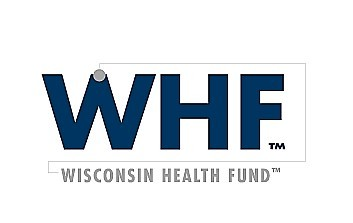 